Безрукова Таисия Васильевна Орден Отечественной войны II степени 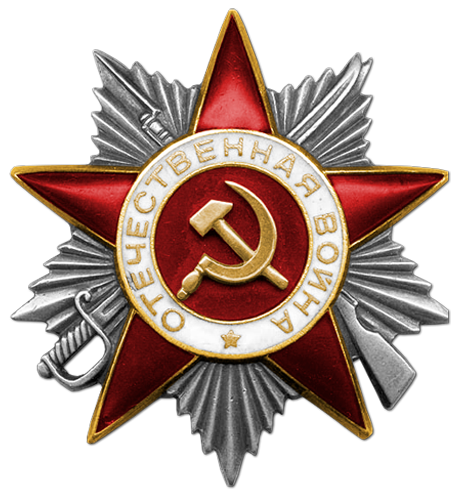 Документ в юбилейной картотеке Дата рождения: __.__.1919 Место рождения: Ярославская обл., Ростовский р-н, с. Ивакино Номер документа: 74 Дата документа: 06.04.1985 Автор документа: Министр обороны СССР Информация об архиве -Архив: ЦАМО Расположение документа: шкаф 3, ящик 5 https://pamyat-naroda.ru/heroes/podvig-chelovek_yubileinaya_kartoteka1517823672